БІЛОЦЕРКІВСЬКА МІСЬКА РАДА	КИЇВСЬКОЇ ОБЛАСТІ	Р І Ш Е Н Н Я
від 19 червня 2020 року                                                                        № 5492-97-VII
		Про внесення змін до Програми соціальногозабезпечення та соціального захисту населення м. Біла Церква «Турбота» на 2017-2022 роки, затвердженої рішенням Білоцерківської міської ради від 07 вересня 2017 року №1114-35-VII	Розглянувши звернення депутата міської ради Андрія Короля від 19 червня 2020 р. №156/02-17, відповідно до п. 22 ч. першої ст.26, ст. 59 Закону України «Про місцеве самоврядування в Україні», з метою посилення рівня соціального захисту вразливих верств населення в умовах складних життєвих обставин, міська рада вирішила:Внести зміни до Програми соціального забезпечення та соціального захисту населення м. Біла Церква «Турбота» на 2017-2022 роки, затвердженої рішенням Білоцерківської міської ради від 07 вересня 2017 року №1114-35-VII, а саме: розділ 5 «Перелік завдань і заходів Програми» доповнити пунктом 9 такого змісту:Контроль за виконанням рішення покласти на постійну комісію міської ради з питань освіти, науки, культури, мови, прав національних меншин, міжнародного співробітництва, інформаційної політики, молоді, спорту та туризму, соціального захисту, охорони здоров’я, материнства та дитинства та постійну комісію з питань планування соціально-економічного розвитку, бюджету та фінансів.Міський голова							Геннадій ДИКИЙ9.Соціально- медичне забезпечення  Організовувати та проводити заходи щодо тестування на гостру респіраторну хворобу COVID-19, спричинену коронавірусом SARS-CoV-2 (методом ІФА або ПЛР згідно відповідних показань) мешканців м. Біла Церква, які направляються на планові хірургічні операції в стаціонарних умовах або які направляються управлінням соціального захисту населення Білоцерківської міської ради на санаторно-курортне лікування.  Реалізація таких заходів здійснюється у порядку, визначеному виконавчим комітетом міської ради.Управління соціального захисту населення Білоцерківської міської ради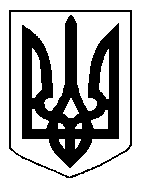 